Información sobre su hijo que un cuidador puede necesitar.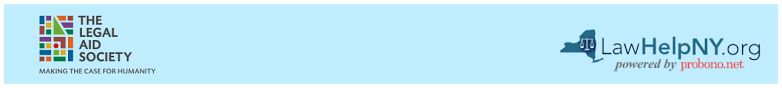 Si tiene más de un hijo, complete un formulario separado para cada uno de ellos.Información básicaNombre del menor: _____________________________________________________________Fecha de nacimiento: ____/____/____Teléfono celular (si corresponde): (___)_______________Núm. de seguro social: ____-____-____Información de los padresNombre del padre/madre: ______________________________________________________________Teléfono: (___)_______________Dirección: ______________________________________________________________Nombre del padre/madre: ______________________________________________________________Teléfono: (___)_______________Dirección: ______________________________________________________________¿Existe alguna orden judicial acerca de la custodia o los derechos de visita de su hijo? En caso afirmativo, explique. ______________________________________________________________________________________________________________________________________________________________________________________________________________________________EscuelaNombre de la escuela: _______________________________________________________Dirección:___________________________________________________________Número de teléfono: (____)_______________Maestro/a: __________________________________________________________Número de teléfono del maestro/a: (___)_______________Programa de actividades después del horario escolarNombre: _____________________________________________________________Ubicación: ___________________________________________________________Persona de contacto: ____________________________________________________Número de teléfono: (___)_______________Otras actividades de campamentos, deportivas o que se realizan después del horario escolarNombre: _____________________________________________________________Ubicación: ___________________________________________________________Persona de contacto: ____________________________________________________Número de teléfono: (___)_______________Nombre: _____________________________________________________________Ubicación: ___________________________________________________________Persona de contacto: ____________________________________________________Número de teléfono: (___)_______________MédicoNombre: _____________________________________________________________Número de teléfono: (___)_______________Correo electrónico: _____________________________________________________________Dirección (u hospital): _________________________________________________Seguro médicoAseguradora: ___________________________________________________Número de póliza: ____________________________________MedicamentosSi su hijo no usa ningún medicamento, anote "NC" a continuación.Medicamento 1: _______________________________________________¿Para qué es? _______________________________________________________________¿Con qué frecuencia lo usa?:  ________________________________________________Medicamento 1: _______________________________________________¿Para qué es? _______________________________________________________________¿Con qué frecuencia lo usa?:  ________________________________________________Afecciones médicasIndique las afecciones médicas de su hijo aquí. Si su hijo no tiene ninguna afección médica, escriba "NC".AlergiasIndique las alergias que padece su hijo aquí. Si su hijo no tiene ninguna alergia, escriba "NC".Necesidades especialesSi su hijo tiene necesidades especiales, anótelas aquí.Personas que pueden cuidar de su hijoNombre: ___________________________________________________________Teléfono (casa): (___)_______________Teléfono (trabajo): (___)_______________Teléfono (celular): (___)_______________Correo electrónico: __________________________________Dirección (casa): ____________________________________________________Nombre: ___________________________________________________________Teléfono (casa): (___)_______________Teléfono (trabajo): (___)_______________Teléfono (celular): (___)_______________Correo electrónico: __________________________________Dirección (casa): ____________________________________________________Personas que no pueden tener contacto con su hijo¿Ha alguna persona que no puede tener contacto con su hijo? En caso afirmativo, indique la información de tal persona a continuación.Nombre: ___________________________________________________________Teléfono (casa): (___)_______________Teléfono (trabajo): (___)_______________Teléfono (celular): (___)_______________Correo electrónico: __________________________________Dirección (casa): ____________________________________________________